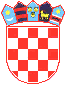 REPUBLIKA HRVATSKAVUKOVARSKO-SRIJEMSKA ŽUPANIJAGRAD VUKOVARKLASA: 406-01/18-01/52URBROJ: 2196/01-4-18-4Vukovar, 17. srpnja 2018. godine

DOKUMENTACIJA ZA NABAVU ZA PROVEDBU POSTUPKA JEDNOSTAVNE NABAVEPOŠTANSKE USLUGEEvidencijski broj nabave: JeN-1/18-5SADRŽAJ DOKUMENTACIJE:  1. OPĆI PODACI  2. PODACI O PREDMETU NABAVE  3. RAZLOZI ISKLJUČENJA PONUDITELJA  4. ODREDBE O SPOSOBNOSTI PONUDITELJA   5. PODACI O PONUDI  6. OSTALO  7. PREDLOŽAK PONUDBENOG LISTA  7. a PREDLOŽAK PONUDBENOG LISTA ZA ZAJEDNICU PONUDITELJA  8. TROŠKOVNIK1. OPĆI PODACI1.1. Naručitelj i kontaktiNaručitelj: GRAD VUKOVAR, Vukovar, Dr. Franje Tuđmana 1; OIB: 50041264710,Internet adresa: www.vukovar.hrSlužba za kontakt: Grad Vukovar, Upravni odjel za financije i nabavu, Dr. Franje Tuđmana 1, 32000 Vukovar.Kontakt osobe za dokumentaciju za nabavu: -Domagoj Centner, dipl.iur.; e-pošta: domagoj.centner@vukovar.hr, 1.2. Procijenjena vrijednost nabave199.000,00 kn bez PDV-a1.3Vrsta ugovora o nabaviPo provedenom postupku javne nabave sklopit će se Ugovor o nabavi usluge s okvirnim količinama, na vrijeme od 1 (jedne) godine2. PODACI O PREDMETU NABAVE2.1. Opis predmeta nabave Poštanske usluge koje su predmet ove nabave obuhvaćaju svako postupanje s poštanskim pošiljkama od strane davatelja poštanskih usluga, a osobito prijam, usmjeravanje, prijenos i uručenje poštanskih pošiljaka u unutarnjem i međunarodnom prometu.Predmet ovog postupka je nabava poštanskih usluga u unutarnjem i međunarodnom poštanskom prometu, koje su navedene i opisane u točki 2.3 Tehnički opis i troškovnik ove dokumentacije za nabavu.Ponuditelj je obvezan poštanske usluge u unutarnjem i međunarodnom prometu, koje su predmet nabave obavljati sukladno uvjetima iz dokumentacije za nabavu, uvjetima koji su propisani Zakonom o poštanskim uslugama, podzakonskim aktima donesenim na temelju Zakona o poštanskim uslugama i aktima Svjetske poštanske unije.Predmet nabave nije podijeljen na grupe.Gospodarski subjekti dužni su nuditi cjelokupan predmet nabave.Oznaka i naziv iz Jedinstvenog rječnika javne nabave - 64110000-0 - Poštanske usluge2.2. Količina Količine su okvirne a nalaze se u troškovniku koji je sastavni dio dokumentacije za nabavu. Stvarna količina na temelju Ugovora može biti veća ili manja od okvirne količine. Ukupna plaćanja bez PDV-a na temelju svih mjesečnih računa ne smiju prelaziti procijenjenu vrijednost nabave od 199.000,00 kn bez PDV-a.2.3. Tehnički opis i troškovnikNabava poštanskih usluga sukladno troškovniku koji je sastavni dio dokumentacije za nabavu.Davatelj poštanske usluge mora osigurati:- prijam poštanskih pošiljaka od naručitelja svakog radnog dana (ponedjeljak – petak), na adresi naručitelja: Dr. Franje Tuđmana 1, Vukovar između 13:30 i 14:00 sati,- za najmanje 95% pošiljaka u unutarnjem prometu uručenje u roku od tri radna dana od dana zaprimanja pošiljaka,- za pošiljke koje se odnose na sudjelovanje u upravnim i drugim postupcima, postupanje s pošiljkama i uručenje u skladu s posebnim zakonima koji reguliraju odvijanje tih postupakaU rokove uručenja pošiljaka ne uračunavaju se: - dan prijma pošiljke,- vrijeme kašnjenja zbog netočne i nepotpune adrese primatelja,- vrijeme kašnjenja zbog više sile ili zastoja u prometu nastalog bez krivnje davatelja usluge i- neradni dani. Djelokrug rada Naručitelja obuhvaća niz djelatnosti koje, između ostalog, uključuju provođenje i sudjelovanje u upravnim i drugim postupcima. S obzirom na količinu navedenih postupaka, odnosno broj pismena, Naručitelju je nužno potrebno dnevno prikupljanje i dostava pismena. Također, s obzirom na činjenicu da se radi o postupcima u kojima ostvarivanje prava stranaka često vezano uz zakonske, prekluzivne rokove, Naručitelju je od iznimne važnosti kakvoća obavljanja poštanskih usluga. Pri obavljanju usluga koje su predmet ove nabave Ponuditelj je obvezan postupati u skladu s odredbama Zakona o poštanskim uslugama („Narodne novine“  broj 144/12, 153/13 i 78/15).U slučaju nastanka propusta u izvršavanju usluge i potrebe za pisani prigovor, primjenjivati će se članak 54. i 55. Zakona o poštanskim uslugama, a u slučaju nastanka štete primjenjivati će se članak 56. i 57. navedenog zakona.Ponuditelj ne smije mijenjati izvorni oblik i sadržaj Troškovnika.Mjerodavne su jedinične cijene upisane u Troškovniku. Popust i svi troškovi moraju biti uračunati u ponuđenim i upisanim jediničnim cijenama u stavkama Troškovnika.2.4. Mjesto izvršenja uslugeMjesto pružanja usluge je unutarnji promet (teritorij Republike Hrvatske) i međunarodni promet.2.5. Rok izvršenja uslugeRok pružanja usluge je 1 (jedna) godina od dana primjene ugovora.3. RAZLOZI ISKLJUČENJA PONUDITELJAU slučaju zajednice ponuditelja i/ili sudjelovanja podugovaratelja razloge isključenja dokazuje pojedinačno svaki član zajednice i svaki podugovaratelj.Naručitelj će iz postupka javne nabave isključiti ponuditelja ako utvrdi da nije ispunio obveze plaćanja dospjelih poreznih obveza i obveza za mirovinsko i zdravstveno osiguranje:1. u Republici Hrvatskoj, ako ponuditelj ima poslovni nastan u Republici Hrvatskoj,  ili2. u Republici Hrvatskoj ili u državi poslovnog nastana ponuditelja, ako ponuditelj nema poslovni nastan u Republici Hrvatskoj.Iznimno, Naručitelj neće isključiti ponuditelja iz postupka nabave ako mu sukladno posebnom propisu plaćanje obveza nije dopušteno ili mu je odobrena odgoda plaćanja (primjerice u postupku predstečajne nagodbe).U slučaju zajednice ponuditelja razloge isključenja dokazuje pojedinačno svaki član zajednice.Kao dokaz da ne postoji razlog za isključenje ponuditelj dostavlja potvrdu porezne uprave ili drugog nadležnog tijela u državi poslovnog nastana ponuditelja.Ako se u državi poslovnog nastana ponuditelja, odnosno državi čiji je osoba državljanin ne izdaju navedeni dokumenti ili ako ne obuhvaćaju sve tražene okolnosti, oni mogu biti zamijenjeni izjavom pod prisegom ili, ako izjava pod prisegom prema pravu dotične države ne postoji, izjavom davatelja s ovjerenim potpisom kod nadležne sudske ili upravne vlasti, javnog bilježnika ili strukovnog ili trgovinskog tijela u državi poslovnog nastana ponuditelja, odnosno državi čiji je osoba državljanin.Potvrda (dokument) kojim se dokazuje nepostojanje razloga za isključenje može se dostaviti u neovjerenoj preslici i ne smije biti starija od 30 dana računajući od dana objave poziva za dostavu ponuda na web stranici Grada Vukovara. Neovjerenom preslikom smatra se i neovjereni ispis elektroničke isprave.4. ODREDBE O SPOSOBNOSTI PONUDITELJA4.1.Pravna i poslovna sposobnost:Važeća potvrda ili odluka Hrvatske agencije za poštu i elektroničke komunikacije kojom ponuditelj dokazuje da ima pravo obavljanja ponuđenih usluga, sukladno Zakonu o poštanskim uslugama („Narodne novine“, broj 144/12, 153/13.)Umjesto potvrde iz stavka 1. gospodarski subjekt može dostaviti izjavu da može obavljati poštanske usluge koje su predmet nabave, a sukladno članku 67. i članku 19. stavku 6. Zakona o poštanskim uslugama („Narodne novine“ br. 144/12,153/13 i 78/15). Dokaz se može dostaviti u neovjerenoj preslici. U slučaju zajednice ponuditelja sposobnost dokazuje pojedinačno svaki član zajednice.4.2. Tehnička i stručna sposobnost:U svrhu dokazivanja tehničkih mogućnosti i mjera za osiguranje kvalitete pružatelja usluga ponuditelj je dužan dostaviti dokaz o rezultatima kontinuiranog mjerenja kakvoće obavljanja poštanskih usluga za 2016. ili 2017. godinu.Ovim dokazom ponuditelj dokazuje da je tijekom posljednje dostupne godine ostvario kontinuiranu kakvoću obavljanja poštanskih usluga na cijelom području Republike Hrvatske na način da je najmanje 95% pošiljaka uručio u roku od 3 radna dana. Navedeno se dokazuje potvrdom neovisnog mjeritelja koji je obavio kontinuirano mjerenje u skladu sa normom HRN EN 14508.Ovaj dokaz traži se iz razloga što velik broj pošiljaka koje su predmet ovog postupka nabave su pismena upravnog i drugih postupaka u kojima je ostvarivanje prava stranaka vezano uz zakonom propisane rokove te je od iznimne važnosti kakvoća obavljanja usluga. Nemogućnost ili zakašnjela uručenja smanjuje učinkovitost i ostvarivanje prava u postupku te posredno utječe na pravnu sigurnost i cjelokupno funkcioniranje sustava. Dokaz se može dostaviti u neovjerenoj preslici.U slučaju zajednice ponuditelja sposobnost dokazuju članovi zajednice kumulativno.5. PODACI O PONUDI5.1. Sadržaj i način izradePonuda mora sadržavati:POPUNJENI, POTPISAN I OVJEREN PONUDBENI LIST POPUNJENI TROŠKOVNIK-u skladu s uputama iz ove dokumentacije,3.	DOKUMENTE KOJIMA PONUDITELJ DOKAZUJE DA NE POSTOJE RAZLOZI ISKLJUČENJA4.	TRAŽENE DOKAZE SPOSOBNOSTI,5.	OSTALO TRAŽENO U DZN (izjave, popisi, katalozi i sl.)-ako je primjenjivoPri izradi ponude ponuditelj se mora pridržavati zahtjeva i uvjeta iz dokumentacije za nabavu.Pri izradi ponude ponuditelj ne smije mijenjati i nadopunjavati tekst dokumentacije za nabavu.Ponude se moraju izraditi na hrvatskom jeziku i latiničnom pismu.Ponuda se izrađuje na način da čini cjelinu te se uvezuje na način da se onemogući naknadno vađenje ili umetanje listova. Stranice ponude se označavaju brojem na način da je vidljiv redni broj stranice i ukupan broj stranica ponude. Ponuditelj može dostaviti samo jednu ponudu te je dužan dostaviti izvornik ponude. Varijante ponude nisu dopuštene. Ponuda se piše neizbrisivom tintom.Ispravci u ponudi moraju biti izrađeni na način da su vidljivi. Ispravci moraju uz navod datuma ispravka biti potvrđeni potpisom ponuditelja. Trošak pripreme i podnošenja ponude u cijelosti snosi ponuditelj.5.2. Način dostave te datum, vrijeme i mjesto dostave i otvaranja ponudaPonuda se u zatvorenoj omotnici dostavlja na adresu Grad Vukovar, Dr. Franje Tuđmana 1, 32000 Vukovar. Na omotnici mora biti naznačeno:– naziv i adresa Naručitelja,– naziv i adresa ponuditelja,– evidencijski broj nabave,– naziv predmeta nabave, – naznaka »ne otvaraj«.Ponuditelj može do isteka roka za dostavu ponuda dostaviti izmjenu i/ili dopunu ponude.Izmjena i/ili dopuna ponude dostavlja se na isti način kao i osnovna ponuda s obveznom naznakom da se radi o izmjeni i/ili dopuni ponude.Ponuditelj može do isteka roka za dostavu ponude pisanom izjavom odustati od svoje dostavljene ponude. Pisana izjava se dostavlja na isti način kao i ponuda s obveznom naznakom da se radi o odustajanju od ponude. U tom slučaju neotvorena ponuda se vraća ponuditelju.Ponuda dostavljena nakon isteka roka za dostavu ponuda ne upisuje se u Upisnik o zaprimanju ponuda, nego se evidentira kao zakašnjela ponuda te se bez odgode, neotvorena vraća pošiljatelju.Ponude se dostavljaju zaključno do 24.07.2018. godine do 10:00 sati, bez obzira na način dostave. Javno otvaranje ponuda održat će se 24.07.2018. godine u 10:00 sati na adresi: Grad Vukovar, Dr. Franje Tuđmana br. 1., I. kat, ured br. 17.Javnom otvaranju ponuda mogu nazočiti sve zainteresirane osobe.5.3. Način određivanja cijene ponudeCijena ponude piše se brojkama i izražava se u kunama.Cijena ponude je nepromjenjiva tijekom trajanja ugovora o javnoj nabavi. U cijenu ponude bez poreza na dodanu vrijednost moraju biti uračunati svi troškovi i popusti (primjerice troškovi prijevoza, dostave i ostalo).Ponuditelj je dužan ponuditi, tj. upisati jediničnu cijenu i ukupnu cijenu (zaokružene na dvije decimale) za svaku stavku Troškovnika, te cijenu ponude bez poreza na dodanu vrijednost, na način kako je to određeno Troškovnikom, kao i upisati cijenu ponude bez poreza na dodanu vrijednost, iznos poreza na dodanu vrijednost i cijenu ponude s porezom na dodanu vrijednost, na način kako je to određeno u ponudbenom listu.Ako ponuditelj nije u sustavu poreza na dodanu vrijednost ili je predmet nabave oslobođen poreza na dodanu vrijednost, u ponudbenom listu, na mjesto predviđeno za upis cijene ponude s porezom na dodanu vrijednost, upisuje se isti iznos kao što je upisan na mjestu predviđenom za upis cijene ponude bez poreza na dodanu vrijednost, a mjesto predviđeno za upis iznosa poreza na dodanu vrijednost ostavlja se prazno.Ukoliko naručitelj prilikom pregleda ponuda utvrdi računsku pogrešku, naručitelj će ispraviti računsku pogrešku i o tome odmah obavijestiti ponuditelja čija je ponuda ispravljena te će od ponuditelja zatražiti da u roku dva dana od dana primitka obavijesti potvrdi prihvaćanje ispravke računske pogreške. Ispravci se u ponudi jasno naznačuju.Naručitelj je obvezan na osnovi rezultata i pregleda ocjena ponuda odbiti ponudu za koju ponuditelj nije prihvatio ispravak računske pogreške.5.4. Kriterij za odabir ponudeKao najpovoljnija ponuda bit će odabrana valjana ponuda sa najnižom cijenom.Ukoliko na nadmetanje pristignu dvije ponude sa istom najnižom cijenom, kao najpovoljnija biti će odabrana ona koja je zaprimljena ranije.Obzirom da naručitelj ne može koristiti pravo na pretporez, uspoređivat će se cijene ponuda s porezom na dodanu vrijednost.Ponude koje ne ispunjavaju uvjete iz ove dokumentacije biti će isključene ili odbijene.Ukoliko je cijena najpovoljnije ponude veća od procijenjene vrijednosti nabave naručitelj može poništiti postupak nabave.5.5. Rok valjanosti ponudeRok valjanosti ponude je 30 dana od dana isteka roka za dostavu ponuda6. OSTALO6.1. Jamstvo za uredno ispunjenje ugovora Odabrani ponuditelj će u roku od 8 (osam) dana od dana obostranog potpisa ugovora dostaviti naručitelju jamstvo za uredno ispunjenje ugovora, za slučaj povrede ugovornih obveza, u iznosu od 5.000,00 kn.Jamstvo se dostavlja u obliku valjane bjanko zadužnice popunjene sukladno Pravilniku o obliku i sadržaju bjanko zadužnice i ovjerene kod javnog bilježnika.Naručitelj je ovlašten iz jamstva naplatiti sve štete nastale neurednim izvršenjem ugovornih obveza.Umjesto prethodno navedenog jamstva, Ponuditelj može dati jamstvo u vidu novčanog pologa u traženom iznosu na račun Naručitelja broj HR7525000091851800005, MODEL: HR 68, POZIV NA BROJ 9016 - OIB (PONUDITELJA).U slučaju nedostavljanja jamstva naručitelj ima pravo, na ime jamstva za uredno ispunjenje ugovora, zadržati iznos od 5.000,00 od bilo kojeg ispostavljenog računa odabranog ponuditelja ili raskinuti ugovor.6.2. Odredbe koje se odnose na zajednicu ponuditeljaViše gospodarskih subjekata može se udružiti i dostaviti zajedničku ponudu, neovisno o uređenju njihova međusobnog odnosa.Naručitelj ne zahtijeva da zajednica ponuditelja ima određeni pravni oblik u trenutku dostave ponude, ali može zahtijevati da ima određeni pravni oblik nakon sklapanja ugovora u mjeri u kojoj je to nužno za uredno izvršenje ugovora.Naručitelj neposredno plaća svakom članu zajednice ponuditelja za onaj dio ugovora koji je on izvršio, ako zajednica ponuditelja ne odredi drugačije. U ponudi zajednice ponuditelja mora biti navedeno koji će dio ugovora (predmet, količina, vrijednost i postotni dio) izvršavati pojedini član zajednice.Odgovornost ponuditelja iz zajednice ponuditelja je solidarna. Napomena: Popunjeni ponudbeni list za zajednicu ponuditelja potpisuju svi članovi zajednice ponuditelja, u suprotnom oni članovi zajednice koji potpisuju popunjeni ponudbeni list moraju imati ovlaštenje za potpis od ostalih članova zajednice.6.3. Podugovaratelji, podugovor i plaćanjePodugovaratelj je gospodarski subjekt koji za odabranog ponuditelja isporučuje robu, pruža usluge ili izvodi radove koji su neposredno povezani s predmetom nabave.Odabrani ponuditelj koji namjerava dati dio ugovora o nabavi u podugovor obvezan je u ponudi: - navesti koji dio ugovora namjerava dati u podugovor (predmet ili količina, vrijednost ili postotni udio) - navesti podatke o podugovarateljima (naziv ili tvrtka, sjedište, OIB ili nacionalni identifikacijski broj, broj računa) Javni naručitelj će neposredno plaćati podugovaratelju za dio ugovora koji je isti izvršio.Odabrani ponuditelj mora svom računu priložiti račune svojih podugovaratelja koje je prethodno potvrdio. Sudjelovanje podugovaratelja ne utječe na odgovornost odabranog ponuditelja na izvršenje ugovora.Odabrani ponuditelj tijekom izvršenja ugovora može, uz prethodno odobrenje naručitelja, promijeniti podugovaratelja za onaj dio ugovora koji je prethodno dao u podugovor ili preuzeti izvršenje dijela ugovora o nabavi koji je prethodno dao u podugovor.Odabrani ponuditelj tijekom izvršenja ugovora može, uz prethodno odobrenje naručitelja, uvesti jednog ili više podugovaratelja čiji ukupni dio ne smije prijeći 30% vrijednosti ugovora bez PDV-a. Uz zahtjev za promjenu ili uvođenje jednog ili više podugovaratelja odabrani ponuditelj naručitelju mora dostaviti podatke i dokumente koji su se tražili za podugovaratelja u postupku nabave. Ukoliko se u toku izvršenja ugovora utvrdi da odabrani ponuditelj uvodi novog podugovaratelja neovisno o tome je li prethodno dao dio ugovora o javnoj nabavi u podugovor ili ne ili mijenja podugovaratelja bez odobrenja naručitelja, naručitelj ima pravo raskinuti ugovor i aktivirati jamstvo za uredno ispunjenje ugovora.6.4. Informacije i dodatna pojašnjenja dokumentacijeZa vrijeme roka za dostavu ponuda gospodarski subjekti mogu zahtijevati objašnjenja i izmjene vezane za dokumentaciju, a Naručitelj će odgovor staviti na raspolaganje na Internet stranicu Grada Vukovara na kojoj je objavio i poziv za dostavu ponude ( http://www.vukovar.hr/e-usluge/gradski-servisi/jednostavna-nabava ).Pod uvjetom da je zahtjev dostavljen pravodobno, javni naručitelj će odgovor staviti na raspolaganje najkasnije tijekom četvrtog dana, prije dana u kojem ističe rok za dostavu ponuda. Zahtjev je pravodoban ako je dostavljen naručitelju najkasnije tijekom petog dana prije dana u kojem ističe rok za dostavu ponuda.6.5. Izmjena dokumentacije za nabavuAko Naručitelj za vrijeme roka za dostavu ponuda mijenja dokumentaciju za nabavu osigurat će dostupnost izmjena svim gospodarskim subjektima na isti način na koji je objavio i poziv za dostavu ponude.6.6. Pojašnjenje i upotpunjavanjeAko su informacije ili dokumentacija koje je trebao dostaviti ponuditelj nepotpuni ili pogrešni ili se takvima čine ili ako nedostaju određeni dokumenti, naručitelj može u postupku pregleda i ocjene ponuda, poštujući načela jednakog tretmana i transparentnosti, zahtijevati od ponuditelja da dopune, razjasne, upotpune ili dostave nužne informacije ili dokumentaciju u primjerenom roku ne kraćem od tri dana.Postupanje sukladno stavku 1. ove točke ne smije dovesti do pregovaranja u vezi s kriterijem za odabir ponude ili ponuđenim predmetom nabave.Ponudbeni list i troškovnik ne smatraju se određenim dokumentima koji nedostaju u smislu ove točke dokumentacije te naručitelj ne smije zatražiti ponuditelja da iste dostavi tijekom pregleda i ocjene ponuda.6.7. Donošenje odluke o odabiru ili poništenjuPrije donošenja odluke naručitelj zadržava pravo provjere dostavljenih dokumenata kod izdavatelja dokumenta, nadležnog tijela ili treće strane koja ima saznanja o relevantnim činjenicama. U slučaju da se provjerom utvrdi da su informacije dostavljene u dokumentima netočne, naručitelj će odbiti ponudu.Odluka o odabiru ili poništenju donijeti će se najkasnije u roku 15 dana od dana isteka roka za dostavu ponuda, a objaviti će se na isti način kao i poziv za dostavu ponuda (Internet stranica Grada Vukovara http://www.vukovar.hr/e-usluge/gradski-servisi/jednostavna-nabava).Istekom dana objave smatra se da je odluka dostavljena svim ponuditeljima.6.8. Rok, način i uvjeti plaćanjaPlaćanje unaprijed je isključeno.Naručitelj će plaćanje obavljenih usluga vršiti mjesečno, prema stvarno izvršenim mjesečnim uslugama (količinama), u roku od 20 dana, od dana dostave i ovjere računa od strane naručitelja, na račun izvršitelja.Naručitelj se obvezuje mjesečne račune za uredno izvršene usluge ovjeriti u roku od 10 dana od dana dostave.Uz račun je odabrani ponuditelj obvezan dostaviti i detaljnu specifikaciju izvršenih usluga.Naručitelj ima pravo prigovora na račun ako utvrdi nepravilnosti te pozvati odabranog ponuditelja da uočene nepravilnosti otkloni i objasni. U tom slučaju rok plaćanja počinje teći od dana kada je Naručitelj zaprimio pisano objašnjenje s otklonjenim uočenim nepravilnostimaRačun mora biti zaprimljeni putem urudžbenog zapisnika Grada Vukovara, bez obzira na način dostave.7. PONUDBENI LISTBroj ponude: _________________				Datum ponude: __________________PREDMET NABAVE: POŠTANSKE USLUGE1. NARUČITELJ:Grad VukovarDr. Franje Tuđmana 132000 VukovarOIB: 50041264710Evidencijski broj nabave: JeN-1/18-52. PONUDITELJ: __________________________________________________________________________________(naziv ponuditelja)Sjedište, adresa _____________________________________________________________________OIB: ________________________________IBAN:_______________________________________Ponuditelj je u sustavu PDV-a:        		DA   		NE   		(zaokružiti)Adresa za dostavu pošte: ____________________________E-mail:____________________________Kontakt osoba ponuditelja: _________________ Broj telefona: _________ Broj telefaksa: _________3. PODACI O DIJELU UGOVORA KOJI SE DAJE U PODUGOVOR, TE PODACI O PODUGOVARATELJIMA (ispunjava se samo u slučaju ako se dio ugovora daje u podugovor)4. CIJENA PONUDE:5. ROK VALJANOSTI PONUDERok valjanosti ponude je 30 dana od dana isteka roka za dostavu ponuda.                                                                                        ZA PONUDITELJA:       ___________________________________                                                                    (Ime i prezime ovlaštene osobe ponuditelja)__________________________________                                                        M.P.     (Potpis ovlaštene osobe ponuditelja)Napomena: Ukoliko ima više podugovaratelja Ponuditelj smije dodati na ponudbeni list onoliko redaka koliko ima podugovaratelja pri čemu ne smije mijenjati sadržaj tablice.7. a) PONUDBENI LIST-ZAJEDNICA PONUDITELJABroj ponude: _________________				Datum ponude: __________________PREDMET NABAVE: POŠTANSKE USLUGE1. NARUČITELJ:Grad VukovarDr. Franje Tuđmana 132000 VukovarOIB: 50041264710Evidencijski broj nabave: JeN-1/18-52.PONUDITELJ:_______________________________________________________________________________________________________________________________________________________________________________________________________________________________________                                             (naziv zajednice ponuditelja - svih članova zajednice)3. ČLANOVI ZAJEDNICE a) Naziv člana zajednice ovlaštenog za komunikaciju s naručiteljem __________________________________________________________________________________Sjedište, adresa _____________________________________________________________________OIB: _____________________________________________________________________________IBAN:_____________________________________________________________________________Ponuditelj je u sustavu PDV-a:        		DA   		NE   		(zaokružiti)Adresa za dostavu pošte: ______________________________________________________________E-mail:____________________________________________________________________________Kontakt osoba ponuditelja: ____________________________________________________________Broj telefona: _______________________________  Broj telefaksa: __________________________Predmet, količina, vrijednost i postotni dio:____________________________________________________________________________________________________________________________________________________________________b) Naziv člana zajednice______________________________________________________________Sjedište, adresa _____________________________________________________________________OIB: _____________________________________________________________________________IBAN:_____________________________________________________________________________Ponuditelj je u sustavu PDV-a:        		DA   		NE   		(zaokružiti)Adresa za dostavu pošte: ______________________________________________________________E-mail:____________________________________________________________________________Kontakt osoba ponuditelja: ____________________________________________________________Broj telefona: _______________________________  Broj telefaksa: __________________________Predmet, količina, vrijednost i postotni dio:____________________________________________________________________________________________________________________________________________________________________4. PODACI O DIJELU UGOVORA KOJI SE DAJE U PODUGOVOR, TE PODACI O PODUGOVARATELJIMA (ispunjava se samo u slučaju ako se dio ugovora daje u podugovor)5. CIJENA PONUDE:6. ROK VALJANOSTI PONUDERok valjanosti ponude je 30 dana od dana isteka roka za dostavu ponuda.                                                                                     ZA PONUDITELJA:       ___________________________________                                                                    (Ime i prezime ovlaštene osobe ponuditelja)__________________________________                                                   M.P.         (Potpis ovlaštene osobe ponuditelja)Napomene: Ukoliko ima više članova zajednice od previđenog na ponudbenom listu, ponuditelj smije dodati na ponudbeni list ostale članove te potrebne podatke za ostale članoveUkoliko ima više podugovaratelja Ponuditelj smije dodati na ponudbeni list onoliko redaka koliko ima podugovaratelja pri čemu ne smije mijenjati sadržaj tablice.8. TROŠKOVNIKTROŠKOVNIK-POŠTANSKE USLUGE GRAD VUKOVAR-JeN-1/18-5Red.        br.Podugovaratelj 
(naziv ili tvrtka,  sjedište, OIB)IBAN podugovarateljaDio ugovora koji se daje u podugovor (predmet, količina)Vrijednost podugovora 
i postotni dio 
(u kn bez PDV-a i %)1Cijena ponude bez PDV-a2Porez na dodanu vrijednost3Ukupna cijena ponude (s PDV-om)Red.        br.Podugovaratelj 
(naziv ili tvrtka,  sjedište, OIB)IBAN podugovarateljaDio ugovora koji se daje u podugovor (predmet, količina)Vrijednost podugovora 
i postotni dio 
(u kn bez PDV-a i %)1Cijena ponude bez PDV-a2Porez na dodanu vrijednost3Ukupna cijena ponude (s PDV-om)Red. 
brojUslugaKoličina 
(komada)Jedinična cijena (bez PDV-a)Ukupna cijena (bez PDV-a)UNUTARNJI PROMETUNUTARNJI PROMETUNUTARNJI PROMETUNUTARNJI PROMETUNUTARNJI PROMETPismovne pošiljke1Pismovna pošiljka do 50 grama300002Pismovna pošiljka od 50 do 100 grama703Pismovna pošiljka od 100 do 250 grama154Pismovna pošiljka od 250 do 500 grama205Pismovna pošiljka od 500 do 1000 grama156Pismovna pošiljka od 1000 do 2000 grama1Preporučene pošiljke7Preporučena pošiljka do 50 grama60008Preporučena pošiljka od 50 do 100 grama3509Preporučena pošiljka od 100 do 250 grama20010Preporučena pošiljka od 250 do 500 grama15011Preporučena pošiljka od 500 do 1000 grama5012Preporučena pošiljka od 1000 do 2000 grama10Paketi13Paket od 2 do 5 kg - uručenje na adresi1014Paket od 2 do 5 kg - uručenje u poštanskom uredu1015Paket od 5 do 10 kg - uručenje na adresi1016Paket od 5 do 10 kg - uručenje u poštanskom uredu10Ostale usluge17Povratnica ili dostavnica480018Povratnica uz paket40MEĐUNARODNI PROMETMEĐUNARODNI PROMETMEĐUNARODNI PROMETMEĐUNARODNI PROMETMEĐUNARODNI PROMETPismovne pošiljke19Pismovna pošiljka do 50 grama2020Pismovna pošiljka od 50 do 100 grama1Prioritetne preporučene pošiljke21Prioritetna preporučena pošiljka do 50 grama4022Prioritetna preporučena pošiljka od 50 do 100 grama1Ostale usluge23Povratnica ili dostavnica41UKUPNO bez PDV-aUKUPNO bez PDV-a